Smlouva o dílouzavřená dle ustanovení §  násl. zák. č. 89/2012 Sb.,    občanského zákoníku, ve znění pozdějších předpisůč. j.: …………………….Smluvní stranyOBJEDNATEL:V rozsahu této smlouvy osoba zmocněná k jednání se zhotovitelem, k věcným úkonům ak převzetí díla: Mgr. Zdeněk Vogl  (tel. 283 069 222, 739 603 699, zdenek.vogl@nature.cz) a Ing. Petr Šandor  (tel. 577 653 562, 725 724 349, petr.sandor@nature.cz), Ing. Pavel Trnka (tel.: 283 069 226, mob: 725 759 112, pavel.trnka@nature.cz).(dále jen „objednatel“)Projektant:    			Ing. Čestmír Krkoška – ČKAIT 1100048ZHOTOVITEL: Vymezení pojmůObjednatelem je zadavatel po uzavření smlouvy na plnění veřejné zakázky.Zhotovitelem je dodavatel po uzavření smlouvy na plnění veřejné zakázky.Podzhotovitelem je poddodavatel po uzavření smlouvy na plnění veřejné zakázky.Příslušnou dokumentací je dokumentace zpracovaná v rozsahu stanoveném jiným právním předpisem (vyhláškou č. 169/2016 Sb.).Položkovým rozpočtem je zhotovitelem oceněný soupis stavebních prací dodávek a služeb, v němž jsou zhotovitelem uvedeny jednotkové ceny u všech položek stavebních prací dodávek a služeb a jejich celkové ceny pro zadavatelem vymezené množství.Předmět smlouvyPředmětem smlouvy je provedení stavby „Revitalizace a rekonstrukce nádrží v PP Stonáč“ (dále jen „dílo“). Dílo bude provedeno podle projektové dokumentace ke stavebnímu povolení stavby „Revitalizace a rekonstrukce nádrží v PP Stonáč“, zpracované v roce 2016  Sweco Hydroprojekt a.s. divize Morava, pracoviště Ostrava, Ing. Čestmírem Krkoškou.  Projektová dokumentace zahrnuje biologickou a technickou část. V rámci této smlouvy bude realizována celá technická část a část biologické části. Z biologické části budou realizovány pouze níže uvedené položky:zřízení ochrany stromů bedněním nebo bandážováním,odstranění ochrany stromů bedněním po ukončení stavby,odborné ošetření porušených dřevin,biologický doprůzkum staveniště a transfer živočichů do vhodného biotopu.Ostatní práce uvedené u biologické části již byly realizovány mimo vegetační období.Dílo je vymezeno vším, co je uvedeno v příloze č. 1 a č. 3 smlouvy, specifikací na výkresech a popsáno ve zprávách, nebo kalkulováno v rozpočtech, soupisech prací či výkazech výměr nebo specifikacích. Součástí díla jsou pro účely této smlouvy rovněž činnosti a odpovědnosti specifikované v příloze č. 5 smlouvy.Použité materiály k realizaci díla jsou stanoveny v příloze č. 1 smlouvy. Pokud by se dodatečně ukázala potřeba užít jiných materiálů, budou podmínky projednány samostatně formou dodatků k této smlouvě. Bez písemného souhlasu objednatele nesmí být použity jiné materiály či technologie, než ty uvedené v příloze č. 1. Všechny materiály a výrobky použité na stavbě musí mít vlastnosti požadované v § 156 zákona č. 183/2006 Sb., stavebního zákona, v platném znění a musí odpovídat i dalším platným právním předpisům, jakož i technickým normám. Zhotovitel je povinen jako odborně způsobilá osoba zkontrolovat technickou část předané dokumentace nejpozději před zahájením prací na příslušné části díla a upozornit objednatele bez zbytečného odkladu na zjištěné zjevné vady a nedostatky. Případný soupis zjištěných vad a nedostatků předané dokumentace včetně návrhů na jejich odstranění a dopadem na předmět díla zhotovitel předá objednateli. Tím však není dotčena odpovědnost objednatele za správnost předané dokumentace.Objednatel je oprávněn jednostranně omezit rozsah díla před jeho dokončením, především s ohledem na nepřidělení finančních prostředků ze státního rozpočtu, a to i v průběhu zhotovování díla. Při snížení rozsahu díla bude přiměřeně snížena jeho cena.Zhotovitel je povinen zajistit publicitu a propagaci akce podle přílohy č. 2 Grafický manuál povinné publicity OPŽP 2014-2020 v rozsahu přílohy č. 5 – upřesnění rozsahu činnosti zhotovitele a předmětu smlouvy.Objednatel jmenuje odborným garantem Mgr. Zdeňka Vogla (tel: 283 069 222, 739 603 699,  email: zdenek.vogl@nature.cz) pracovníka AOPK ČR – ústředí, Ing. Petra Šandora (tel. 577 653 562, 725 724 349, petr.sandor@nature.cz), pracovníka SCHKO Bílé Karpaty a Ing. Pavla Trnku (tel.: 283 069 226, mob: 725 759 112) pracovníka AOPK ČR – ústředí,. Objednatel pověřuje odborné garanty jednáním se zhotovitelem a zmocňuje je ke všem úkonům souvisejícím s věcným a časovým postupem při řešení díla a k převzetí díla v rozsahu této smlouvy.Cena dílaCena díla je stanovena výsledkem řízení o veřejné zakázce:Cena bez DPH:			KčDPH 21%:				KčCena včetně DPH: 			KčZhotovitel je/není plátcem DPH.	Cena je stanovena jako nejvýše přípustná. Ke změně může dojít pouze při změně zákonných sazeb DPH nebo za podmínek stanovených touto smlouvou.Podkladem pro stanovení ceny jsou položkové rozpočty na jednotlivé stavební objekty. Ceny uvedené v položkových rozpočtech obsahují všechny náklady související se zhotovením díla, vedlejší náklady související s umístěním stavby, zařízením staveniště a také ostatní náklady související s plněním zadávacích podmínek. Rozpočty jsou nedílnou součástí této smlouvy. Jednotkové ceny uvedené v těchto rozpočtech jsou pevné po celou dobu provádění díla. Těmito cenami budou oceněny veškeré případné vícepráce realizované zhotovitelem do data předání díla. V případě změn u prací, které nejsou uvedeny v položkovém rozpočtu, budou ceny stanoveny podle cenové soustavy ÚRS.Bude-li objednatel požadovat práce, které nejsou součástí předmětu díla, nebo bude požadovat vypustit některé práce předmětu díla, mohou být takové práce provedeny, nebo vypuštěny, pouze na základě dodatku k této smlouvě. Podmínky realizace, nebo vypuštění, těchto prací budou stanoveny s ohledem na platné právní předpisy upravující zadávání veřejných zakázek.Zjistí-li se při realizaci skutečnosti, které nebyly v době podpisu smlouvy známy, a objednatel ani zhotovitel je nezavinili, ani nemohli předvídat, a mají vliv na cenu díla, budou podmínky realizace těchto prací stanoveny s ohledem na platné právní předpisy upravující zadávání veřejných zakázek. Případná realizace těchto prací je možná pouze na základě dodatku k této smlouvě.Zjistí-li se při realizaci díla skutečnosti odlišné od dokumentace předané objednatelem, které vyžadují změnu ceny díla, bude odstranění takových nesrovnalostí vyřešeno dohodou stran s ohledem na platné právní předpisy upravující zadávání veřejných zakázek.Zhotovitel na vyžádání objednatele a na základě podkladů předaných objednatelem vypracuje návrh zatřídění všech rozpočtových položek na tzv. položky investiční a neinvestiční. Toto zatřídění bude podle pokynů objednatele respektovat při vystavování daňových dokladů.   Platební podmínkyPráce budou vyúčtovány na základě dokončených dílčích částí stavby a podle skutečně provedených prací. Dílčí daňové doklady budou zasílány objednateli měsíčně, v běžném roce nejpozději do 30.11. Datem zdanitelného plnění je poslední den příslušného měsíce. Každý daňový doklad musí být před zasláním objednateli potvrzen odborným garantem a technickým dozorem investora (dále též „TDS“) a musí obsahovat oceněný položkový rozpočet účtovaných prací. Při nesplnění jakékoliv z těchto podmínek postupují strany podle čl. 4.7 smlouvy.Podmínkou pro odsouhlasení provedených prací technickým dozorem investora je odevzdání atestů a certifikátů použitých materiálů či potřebných zkoušek provedených fakturovaných prací.  Objednatel uhradí zhotoviteli veškeré daňové doklady vystavené na provedené práce až do výše 95% sjednané ceny. Daňový doklad na zbývající část, tj. 5% ze sjednané ceny díla (dále jen „zádržné“), uhradí objednatel zhotoviteli bezodkladně (do 15 dnů) po předání a převzetí řádně dokončeného díla bez vad nebo po odstranění všech vad a nedodělků uvedených v předávacím protokole. Zádržné může objednatel uplatnit až po úhradě sjednané ceny snížené o sjednané zádržné. Zádržné je možné nahradit bankovní zárukou poskytnutou objednateli – v takovém případě lhůta splatnosti posledního dílčího daňového dokladu počíná běžet dnem poskytnutí bankovní záruky objednateli. Přílohou posledního dílčího daňového dokladu bude přehled všech předcházejících dílčích daňových dokladů. Smluvní strany se dohodly, že daňové doklady vystavené zhotovitelem a zaslané na adresu sídla objednatele jsou splatné do 30 kalendářních dnů po jejich obdržení objednatelem. Objednatel může daňový doklad vrátit do data jeho splatnosti, pokud obsahuje nesprávné nebo neúplné náležitosti či údaje a lhůta splatnosti 30 kalendářních dnů začíná běžet od doručení bezvadného daňového dokladu. Daňový doklad musí mít kromě náležitostí stanovených v § 29 zákona č. 235/2004 Sb., o dani z přidané hodnoty, v platném znění, tyto náležitosti: označení daňového dokladu a jeho číslo,číslo smlouvy o dílo a den jejího uzavření,identifikace smluvních stran, předmět plnění dodávky,den odeslání dokladu a lhůta splatnosti,označení banky zhotovitele vč. identifikátoru a čísla účtu, na který má být úhrada provedena,fakturovanou částku s položkovým rozpočtemúdaje o zápisu v obchodním resp. živnostenském rejstříku,podpis a razítko zástupce objednatele oprávněného jednat.Faktura musí dále obsahovat Identifikační číslo projektu CZ.05.4.27/0.0/0.0/17-078/0006884 a název projektu (akce) „Revitalizace a rekonstrukce nádrží v PP Stonáč“ v souladu s pravidly Operačního programu Životní prostředí 2014 - 2020. Nedojde-li mezi smluvními stranami k dohodě při odsouhlasení množství nebo druhu provedených prací a dodávek, je zhotovitel oprávněn účtovat pouze práce, u kterých nedošlo k rozporu. Zjistí-li objednatel ve lhůtě splatnosti daňového dokladu u již zhotovené a vyúčtované části díla vady plnění, je oprávněn zhotoviteli daňový doklad vrátit a příslušnou platbu pozastavit až do data odstranění vady.Objednatel nebude poskytovat zálohy. Platby budou probíhat výhradně v Kč. Projekt je financován z Evropského fondu pro regionální rozvoj – Operačního programu Životní prostředí 2014-2020.Doba a místo plněníPředpokládaný termín předání a převzetí staveniště: po nabytí účinnosti smlouvy (předpoklad srpen/září 2018). Předpokládaný termín zahájení prací na díle: po uzavření smlouvy a nabytí její účinnosti (předpoklad srpen/září 2018). Provedení díla (tj. dokončení díla, předání a převzetí díla): nejpozději do 28.2.2019Vyklizení staveniště: do 7 dnů po provedení díla podle čl. 5.3 smlouvy.Doložení geometrických plánů: 31.3.2019………Provádění díla se bude řídit postupem prací uvedeným v projektové dokumentaci a v souladu s podmínkami v příloze č. 3 této smlouvy. Zhotovitel je povinen bezodkladně písemně informovat objednatele o veškerých okolnostech, které mohou mít vliv na termín provedení díla nebo jednotlivých prací. Místem plnění je Přírodní památka Stonáč, práce budou prováděny na pozemcích v k.ú. Bílany parc. č. 1122, 1018, 320/1,0320/2, 1407, 1409, 1005, 1003, 1001, 1002, 1460, 1006, 1410, 1402, 1400, 1083, 1310, 1017, 1009, 1461, 1004, 1408, obec Kroměříž – Bílany,  Jihomoravský kraj.StaveništěZařízení staveniště zabezpečuje zhotovitel v souladu se svými potřebami, dokumentací předanou objednatelem a s požadavky objednatele. Zhotovitel je povinen zajistit v rámci zařízení staveniště podmínky pro výkon funkce autorského dozoru projektanta a technického dozoru stavebníka, případně činnost biologického dozoru a koordinátora bezpečnosti a ochrany zdraví při práci na staveništi, a to v přiměřeném rozsahu. Zhotovitel je povinen umožnit příslušným osobám stanoveným objednatelem výkon těchto činností.Zhotovitel je povinen zajistit řádné vytyčení staveniště a příjezdových cest a během výstavby řádně pečovat o základní směrové a výškové body a to až do doby předání díla objednateli. Zhotovitel zajistí i podrobné vytyčení jednotlivých stavebních objektů. Zhotovitel se zavazuje řádně označit staveniště v souladu s obecně platnými právními předpisy a zabezpečit přiměřeným způsobem proti vstupu neoprávněných osob. Místa pro deponie materiálu a zařízení staveniště jsou uvedena v projektové dokumentaci. V případě potřeby dalšího místa pro deponie či zařízení staveniště, budou tato předem vytyčena technickým dozorem stavebníka, popř. zaměstnanci objednatele.Zhotovitel je povinen udržovat na převzatém staveništi a příjezdových cestách pořádek a čistotu a je povinen průběžně odstraňovat odpady a nečistoty vzniklé jeho činností. Pokud během realizace díla způsobí zhotovitel škodu na jakýchkoliv stávajících objektech, okolních zařízeních, pozemních komunikacích nebo přírodním prostředí, zavazuje se zhotovitel uvedenou škodu nahradit uvedením do předešlého stavu na vlastní náklady nebo takovou škodu nahradit v penězích.Zhotovitel zajistí: veškerá potřebná povolení k užívání veřejných ploch, případně překopů komunikací,umístění nebo přemístění dopravní značky podle předpisu o pozemních komunikacích, jestliže toho v souvislosti se zahájením prací bude třeba,vhodné zabezpečení staveniště, včetně osvětlení při snížené viditelnosti,odběrná místa energií včetně měření odběrů,provozní, sociální a případně i výrobní zařízení staveniště.Veškeré náklady spojené s plněním povinností zhotovitele dle bodu 6.1 až 6.5 nese zhotovitel a tyto jsou zahrnuty v ceně díla.Objednatel má právo nezahájit přejímací řízení dokončeného díla, není-li na staveništi pořádek, zejména není-li uspořádaný zbylý materiál nebo není-li odstraněn ze staveniště a příjezdových cest odpad vzniklý při stavebních pracích.Nevyklidí-li zhotovitel staveniště v termínu dle čl. 5.4 smlouvy, je objednatel oprávněn zabezpečit vyklizení staveniště třetí osobou a náklady s tím spojené požadovat po zhotoviteli. Zhotovitel je povinen bezodkladně informovat objednatele prostřednictvím jeho zaměstnanců o případném výskytu zvláště chráněných živočichů, jejich poranění či usmrcení v místě staveniště a jeho okolí.Provádění dílaZhotovitel je povinen provést dílo podle projektové a rozpočtové dokumentace (dále také „PD“) a specifikace v této smlouvě na svůj náklad a na své nebezpečí ve sjednané době. PD se považuje za předanou a převzatou dnem podpisu této smlouvy. Zhotovitel se zavazuje postupovat podle harmonogramu prací. Harmonogram prací bude navržen zhotovitelem tak, aby mohlo dojít k jeho odsouhlasení objednatelem při předání staveniště. Návrh harmonogramu musí zohledňovat podmínky určené rozhodnutími, povoleními, vyjádřeními a stanovisky dotčených orgánů, vlastníků technické a dopravní infrastruktury a dalších dotčených osob a organizací, nájemními a ostatními smlouvami s vlastníky dotčených pozemků. Objednatel je oprávněn harmonogram prací neodsouhlasit v případě, že neodpovídá podmínkám uvedeným v této smlouvě. V případě neodsouhlasení harmonogramu prací ze strany objednatele je zhotovitel povinen bez zbytečného odkladu změnit harmonogram prací tak, aby vyhovoval podmínkám uvedeným v této smlouvě.Zhotovitel provede neprodleně po převzetí staveniště kontrolu souladu skutečného stavu s projektovou dokumentací. Případné odchylky, výhrady a připomínky je povinen zaznamenat do stavebního deníku a uplatnit do 3 pracovních dnů písemně od data převzetí, jinak se má za to, že stav odpovídá projektové dokumentaci.Objednatel je oprávněn kontrolovat provádění díla a zajistit si za tímto účelem příslušný autorský a technický dozor. Zjistí-li objednatel, že zhotovitel provádí dílo v rozporu s projektovou dokumentací, technickou zprávou, položkovým rozpočtem či jinou specifikací díla stanovenou v této smlouvě, včetně přílohy č. 5 smlouvy, nebo v rozporu s platnými technickými normami, je objednatel oprávněn se dožadovat sjednání nápravy. Jestliže tak zhotovitel neučiní ani ve lhůtě k tomu objednatelem poskytnuté, je objednatel oprávněn uplatnit sankce dle čl. 14.5 smlouvy a/nebo odstoupit od smlouvy. Zjistí-li objednatel, že je zhotovitel v prodlení s prováděním jednotlivých prací oproti harmonogramu prací, je oprávněn se dožadovat sjednání nápravy ve lhůtě k tomu objednatelem poskytnuté. Jestliže zhotovitel nesjedná nápravu ani ve lhůtě k tomu objednatelem poskytnuté, je objednatel oprávněn uplatnit sankce dle čl. 14.6 smlouvy a/nebo odstoupit od smlouvy.Objednatel jmenuje koordinátora bezpečnosti práce na staveništi, pokud tato povinnost vyplývá ze zvláštních právních předpisů. Zhotovitel je povinen umožnit výkon činnosti koordinátora bezpečnosti a ochrany zdraví při práci na staveništi.Objednatel a TDS mohou vznášet námitky k činnosti zhotovitele a požadovat na zhotoviteli, aby ukončil účast na provádění díla jakéhokoliv pracovníka zhotovitele na provádění díla, který se prokazatelně nechová řádně, je nekompetentní nebo nedbalý, porušuje BOZP, neplní řádně své povinnosti apod. Osoba takto označená nesmí být připuštěna k účasti na provádění díla bez písemného souhlasu TDS. Zhotovitel v plné míře zodpovídá za bezpečnost a ochranu zdraví všech osob v prostoru staveniště a zabezpečí jejich vybavení ochrannými pracovními pomůckami. Každý pracovník a každé zařízení budou po celou dobu práce či výskytu na staveništi viditelně označené názvem či znakem zhotovitele. Zhotovitel se zavazuje dodržovat bezpečnostní, hygienické a případné jiné právní předpisy související s prováděním díla.Veškeré odborné práce musí vykonávat pracovníci zhotovitele nebo jeho subdodavatelů mající příslušnou kvalifikaci. Doklad o kvalifikaci pracovníků je zhotovitel na požádání objednatele povinen předložit.Zhotovitel je povinen při realizaci díla dodržovat platné právní předpisy a technické normy, které se týkají jeho činnosti. Zhotovitel odpovídá za veškerou škodu, která vznikne porušením těchto předpisů. Zhotovitel je povinen písemně upozornit objednatele na nesoulad mezi PD, případně pokyny objednatele a právními či jinými předpisy v případě, že takový nesoulad zjistí kdykoli v průběhu provádění díla. Tím však není dotčena odpovědnost objednatele za správnost a úplnost příslušné PD, která tvoří přílohu č. 1 smlouvy.Obě strany se dohodly, že v průběhu realizace díla se budou konat minimálně 1x za 2 týdny kontrolní dny za účelem plynulé koordinace výstavby a ověření souladu postupu provádění prací s harmonogramem prací. Mimořádné kontrolní dny mohou být svolány kteroukoli ze smluvních stran. Veškeré práce na díle musí být prováděny s přihlédnutím k přírodním hodnotám dotčené lokality, jež nesmí být v žádném případě poškozeny ani ohroženy. Zhotovitel se zavazuje po celou dobu plnění díla dbát pokynů objednatele nebo jím pověřené osoby.Zhotovitel je povinen mít k dispozici a na žádost objednatele nebo TDS doložit popis technologických postupů a technických metod, kterých hodlá užít při provádění díla, a to vždy před zahájením prací. Na výzvu TDS je zhotovitel povinen technologický postup doložit v takové formě a podrobnostech, kterou si TDS nebo objednatel výslovně vyžádá, a to bez vlivu na cenu díla.U částí díla, které budou v průběhu postupujících prací zakryty, musí zhotovitel objednatele a TDS nejméně 3 pracovní dny předem písemně vyzvat k provedení kontroly takových částí. Za písemnou formu se má i zápis do stavebního deníku. Pokud tak zhotovitel neučiní, je povinen umožnit objednateli provedení dodatečné kontroly a nést náklady s tím spojené. Jestliže se objednatel přes výzvu zhotovitele nedostaví do 3 pracovních dnů od jejího doručení ke kontrole zakrývaných částí díla, tyto části budou zakryty a zhotovitel může pokračovat v provádění díla. Objednatel je oprávněn požadovat dodatečné odkrytí dotyčných částí díla za účelem dodatečné kontroly, je však povinen zhotoviteli nahradit náklady odkrytím způsobené. V případě, že se na těchto částech zjistí vady je náklady na dodatečné odkrytí povinen uhradit zhotovitel.Skryje-li nebo zatají-li zhotovitel sám nebo prostřednictvím jiného část díla, která byla určena ke zvláštním zkouškám, kontrolám nebo schválení, před jejich provedením, zadáním nebo dokončením, je zhotovitel na pokyn objednatele povinen tuto část díla odkrýt nebo jinak zpřístupnit a umožnit ji podrobit určeným zkouškám, kontrolám nebo schvalovacím procedurám, nechat je uspokojivě provést a ukončit a na vlastní náklady navrátit a uvést část díla do řádného stavu.O kontrole zakrývaných částí díla se učiní záznam ve stavebním deníku, který musí obsahovat souhlas objednatele, popř. TDS se zakrytím předmětných částí díla. Pokud se objednatel i přes písemnou výzvu zhotovitele nedostavil ke kontrole, uvede se tato skutečnost do záznamu ve stavebním deníku místo souhlasu objednatele. Zhotovitel je povinen průběžně během stavby pořizovat fotodokumentaci zakrývaných konstrukcí. Fotodokumentací bude dále zachycen stav veškerých inženýrských sítí vč. okótování před jejich zakrytím.Práce na díle budou prováděny od 6:00 do 22:00 hodin, nebude-li písemně dohodnuto jinak, např. zápisem ve stavebním deníku. Po celou dobu stavby je zhotovitel povinen respektovat schválenou pracovní dobu, zvláště v nočních hodinách a o víkendech tak, aby nedocházelo k nadměrnému obtěžování okolí např. hlukem nebo prachem.Při mimořádném ztížení provádění díla nastalém v důsledku mimořádných nepředvídatelných překážek vzniklých nezávisle na vůli smluvních stran, (jejichž povaha bude výslovně potvrzena objednatelem), např. nepříznivých klimatických a povětrnostních podmínek panujících v místě plnění, mohou být po vzájemné dohodě smluvních stran upraveny termíny jednotlivých prací uvedené v harmonogramu prací, příp. termín dokončení díla. Změna termínů bude provedena formou písemného dodatku ke smlouvě.Objednatel je oprávněn zhotoviteli nařídit přerušení provádění díla pro nemožnost jeho provádění. Jestliže k přerušení provádění díla dojde z důvodů ležících na straně objednatele nebo v důsledku mimořádných nepředvídatelných překážek vzniklých nezávisle na vůli smluvních stran, (jejichž povaha bude výslovně potvrzena objednatelem), má zhotovitel právo na prodloužení termínu pro provedení díla, jakož i jednotlivých termínů stanovených v harmonogramu prací, a to o dobu přerušení provádění díla. Zhotovitel je v takovém případě povinen přepracovat v tomto smyslu harmonogram prací a zajistit na své náklady ochranu a bezpečnost pozastaveného díla proti zničení, ztrátě nebo poškození, jakož i skladování věcí opatřených k provádění díla. Změna termínů bude provedena formou dodatku ke smlouvě. Jestliže k nařízení přerušení provádění díla dojde z důvodů jiných než uvedených ve větě druhé, zhotovitel nemá právo na prodloužení termínu pro provedení díla.V případě nesrovnalostí či rozporů mezi jednotlivými částmi PD platí, že:	
a)	kóty napsané na výkresu platí, i když se liší od velikostí odměřených na stejném výkresu,
b)	výkresy podrobnějšího měřítka mají přednost před výkresy hrubšího měřítka, pořízenými ke stejnému datu,	
c)	textová určení (specifikace) mají přednost před výkresy,	
d)	úpravy povrchu v tabulkách a textových určeních (specifikacích) mají přednost před znázorněním na výkresech,	
e) bez ohledu na předcházející podmínky má dokumentace pozdějšího data vydání vždy přednost před dokumentací dřívějšího data.Stavební deníkZhotovitel je povinen vést ode dne převzetí staveniště stavební deník v souladu s platnou legislativou (zejm. vyhláška č. 499/2006 Sb. ze dne 10. listopadu 2006, o dokumentaci staveb, ve znění pozdějších změn).Do stavebního deníku je povinen zapisovat všechny skutečnosti rozhodné pro plnění této smlouvy. Zejména je povinen zapisovat údaje o časovém postupu prací, jejich jakosti, zdůvodnění odchylek prováděných prací od projektu stavby apod. Stavební deník vede zhotovitel se dvěma oddělitelnými průpisy, z nichž jeden si oddělí osoba pověřená objednatelem kontrolou provádění díla, druhý ukládá zhotovitel k archivaci. Originál deníku předá zhotovitel objednateli spolu s dokumentací skutečného vyhotovení stavby. Ve stavebním deníku musí být vedeno mimo jiné:název, sídlo, IČO zhotovitele, objednatele a zpracovatele projektové dokumentace a osoby vykonávající technický dozor investora a název stavby.přehled všech provedených zkoušek jakosti,seznam dokumentace stavby včetně všech změn a doplňků,seznam dokladů a úředních opatření týkajících se stavby.Zhotovitel je povinen ustanovit před zahájením prací osobu stavbyvedoucího a písemně sdělit její jméno a kontakt objednateli. V případě, že by byla nutná změna této osoby, je zhotovitel povinen o této změně objednatele neprodleně e-mailem informovat. Zápisy do stavebního deníku provádí stavbyvedoucí formou denních záznamů. Veškeré okolnosti rozhodné pro provádění díla musí být učiněny v ten den, kdy nastaly. Mimo stavbyvedoucího může do stavebního deníku provádět záznamy pouze objednatel, jím pověřený zástupce (TDS), subjekt pověřený výkonem TBD na vodním díle, zpracovatel projektové dokumentace nebo příslušné orgány státní správy.Nesouhlasí-li stavbyvedoucí se zápisem, který učinil objednatel nebo jím pověřený zástupce, případně zpracovatel projektové dokumentace do stavebního deníku, musí k tomuto zápisu připojit své stanovisko do tří pracovních dnů, jinak se má za to, že s uvedeným zápisem souhlasí.Zápisy ve stavebním deníku se nepovažují za změnu smlouvy, ale mohou sloužit jako podklad pro případné dodatky smlouvy.Stavební deník musí být přístupný na stavbě po celou dobu provádění díla.PoddodavateléZhotovitel je povinen předložit objednateli písemný seznam všech předpokládaných poddodavatelů, včetně uvedení věcného podílu na plnění prací jednotlivými poddodavateli. Tento seznam bude nedílnou přílohou smlouvy.Zhotovitel zajistí, aby se poddodavatelé podíleli na provádění díla výhradně v rozsahu určeném touto smlouvou, a zhotovitel bude veškeré práce poddodavatelů řádně koordinovat. Změnit poddodavatele, pomocí kterého zhotovitel prokazoval v zadávacím řízení splnění kvalifikace, je možné jen ve výjimečných případech se souhlasem objednatele. Nový poddodavatel musí splňovat kvalifikaci minimálně v rozsahu, v jakém byla prokázána původním poddodavatelem v zadávacím řízení. Žádného z poddodavatelů nelze před zahájením prací a v průběhu provádění díla měnit bez písemného souhlasu objednatele. Zároveň nelze před zahájením prací a v průběhu provádění díla bez písemného souhlasu objednatele přibrat nového poddodavatele. Návrh na jakékoliv změny v seznamu poddodavatelů předá zhotovitel objednateli k projednání v dostatečném předstihu. Objednatel nesmí tento souhlas bez závažného důvodu odepřít.V případě porušení povinnosti zhotovitele uvedené v čl. 9.3 smlouvy, je objednatel oprávněn neschválené poddodavatele vykázat z místa provádění díla, uplatnit sankce dle čl. 14.7 smlouvy a požadovat bezplatné odstranění jimi provedených prací.Zhotovitel odpovídá v plném rozsahu za veškeré práce provedené poddodavateli.V případě, že zhotovitel realizuje dílo vlastními silami, přiloží o tom jako přílohu této smlouvy čestné prohlášení.Předání a převzetí dílaZhotovitel je povinen předat dílo nejpozději do data uvedeného v čl. 5.3 smlouvy. Zhotovitel je povinen e-mailem oznámit nejpozději 10 dnů předem, kdy bude dílo připraveno k předání. Konkrétní den předání a převzetí díla bude stanoven dohodou stran a zorganizován objednatelem. Objednatele je povinen k předání a převzetí díla přizvat TDS, případně také osobu autorského dozoru projektanta.Jestliže zhotovitel oznámí objednateli, že dílo je připraveno k předání a při přejímacím řízení se zjistí, že dílo není podle podmínek smlouvy dokončeno nebo připraveno k předání, je zhotovitel povinen uhradit objednateli veškeré náklady tím vzniklé. O předání a převzetí díla bude pořízen protokol (dále jen „předávací protokol“). Předávací protokol připraví v listinné formě k doplnění zhotovitel. Předávací protokol se nebude podstatně lišit od vzoru uvedeného v příloze této smlouvy. V předávacím protokolu se uvedou alespoň údaje o zhotoviteli a objednateli, stručný popis díla, které je předmětem předání a převzetí, seznam předaných dokladů, prohlášení objednatele, zda dílo přejímá nebo nepřejímá, případně soupis zjištěných vad a nedodělků, pokud je dílo obsahuje, spolu se způsobem a termínem jejich odstranění. Pokud objednatel odmítne dílo převzít, je povinen uvést do předávacího protokolu odůvodnění.Zhotovitel je povinen připravit a doložit u přejímacího řízení všechny předepsané doklady dle platných právních předpisů a této smlouvy (není-li uvedeno jinak ve 2 stejnopisech a 1x v digitální podobě). Bez těchto dokladů nelze považovat dílo za dokončené a způsobilé k předání. Objednatel přizve k předání a převzetí díla osoby vykonávající funkci technického dozoru stavebníka, případně také autorský dozor.Dílo je provedeno, je-li dokončeno (jsou-li dokončeny všechny práce a činnosti uvedené v článku II smlouvy), je-li připraveno k řádnému předání objednateli spolu se všemi doklady uvedenými v čl. 10.4 smlouvy a je-li staveniště vyčištěno a připraveno k vyklizení. Nesplnění jakékoliv z těchto povinností v termínu dle čl. 5.3 smlouvy má za následek prodlení zhotovitele s předáním díla. Objednatel má právo převzít i dílo, které vykazuje drobné vady a nedodělky, které samy o sobě ani ve spojení s jinými nebrání řádnému užívaní díla funkčně nebo esteticky, ani jeho užívání podstatným způsobem neomezují. Zhotovitel je povinen odstranit tyto vady a nedodělky způsobem a ve lhůtě, které stanoví objednatel s přihlédnutím k charakteru těchto vad a nedodělků a uvede je v předávacím protokolu. V takovém případě se lhůta pro vyklizení staveniště podle čl. 5.4 smlouvy posouvá o dobu pro odstranění drobných vad a nedodělků uvedenou v předávacím protokolu, není-li ujednáno jinak. O odstranění vad a nedodělků vystaví objednatel na vyžádání zhotoviteli potvrzení. Objednatel není povinen převzít dílo vykazující třeba i drobné vady nebo nedodělky.Vadou se pro účely této smlouvy rozumí odchylka v kvalitě, rozsahu nebo parametrech díla, stanovených v příloze č. 1 smlouvy, touto smlouvou a obecně závaznými předpisy. Nedodělkem se rozumí nedokončená práce oproti této smlouvě či příloze č. 1 smlouvy.Každá ze smluvních stran je oprávněna přizvat k přejímacímu řízení znalce v oboru odpovídajícím předmětu této smlouvy. V případě neshody objednatele a zhotovitele ohledně toho, zda dílo vykazuje vady, je zhotovitel povinen prokázat, že je dílo bezvadné, jinak platí vyvratitelná právní domněnka, že dílo vykazuje vady. Náklady na odstranění vad v těchto sporných případech nese až do rozhodnutí soudu či vyjasnění sporu zhotovitel. Zhotovitel nese nebezpečí škody na díle až do jeho převzetí objednatelem.Záruka za jakost dílaZhotovitel odpovídá za vady, jež má dílo v době jeho předání. Za vady díla, na něž se vztahuje záruka za jakost, odpovídá zhotovitel v rozsahu této záruky.Zhotovitel poskytuje na dílo záruku v délce 60 měsíců. Po tuto dobu odpovídá za vady, které objednatel zjistil a včas oznámil. V případě převzetí díla s vadami či nedodělky se záruční doba prodlužuje o dobu odstraňování těchto vad a nedodělků.	Záruční doba počíná běžet dnem podpisu předávacího protokolu podle čl. 10.3 smlouvy oběma smluvními stranami.Objednatel je povinen vady písemně reklamovat u zhotovitele bez zbytečného odkladu po jejich zjištění. V reklamaci musí být vady popsány a uvedeno, jak se projevují. Dále v reklamaci objednatel uvede, jakým způsobem požaduje sjednat nápravu. V případě reklamace je objednatel oprávněn požadovat:odstranění vady dodáním náhradního plnění;odstranění vady opravou, je-li vada opravitelná;slevu ze sjednané ceny.Výběr způsobu nápravy ze strany objednatele je pro obě smluvní strany závazný.Zhotovitel je povinen nejpozději do 5 dnů po obdržení reklamace písemně oznámit objednateli, zda reklamaci uznává či neuznává. Pokud tak neučiní, má se za to, že reklamaci objednatele uznává. Vždy však musí písemně sdělit, v jakém termínu nastoupí k odstranění vady. Tento termín nesmí být delší než 10 dnů od obdržení reklamace, a to bez ohledu na to, zda zhotovitel reklamaci uznává či neuznává. Současně zhotovitel písemně navrhne, do kterého termínu vady odstraní. Objednatel mu následně stanoví přiměřenou lhůtu k odstranění vady. Tato lhůta je pro zhotovitele závazná. V případě neshody objednatele a zhotovitele ohledně oprávněnosti reklamace, je zhotovitel povinen postupem stanoveným v čl. 11.10 smlouvy prokázat, že je reklamace neoprávněná, jinak platí vyvratitelná právní domněnka, že je reklamace oprávněná. Náklady na odstranění vady nese zhotovitel, neukáže-li se postupem stanoveným v čl. 11.10 smlouvy reklamace objednatele jako neoprávněná.Nenastoupí-li zhotovitel k odstranění reklamované vady podle čl. 11.6 smlouvy ve sjednaném termínu, je objednatel oprávněn pověřit odstraněním vady jiný subjekt a uplatnit smluvní pokutu podle čl. 14.2 smlouvy. Opravou vady provedenou jiným subjektem nebudou v případě oprávněné reklamace dotčeny nároky objednatele plynoucí ze záruky.Jestliže objednatel v reklamaci výslovně uvede, že se jedná o havárii, je zhotovitel povinen nastoupit a zahájit odstraňování vady nejpozději do 24 hodin po obdržení reklamace, a to bez ohledu na to, zda reklamaci uznává či neuznává. Současně zhotovitel písemně navrhne, do kterého termínu vady odstraní. Objednatel mu následně stanoví přiměřenou lhůtu k odstranění vady. Tato lhůta je pro zhotovitele závazná. V případě neshody objednatele a zhotovitele ohledně oprávněnosti reklamace, je zhotovitel povinen postupem stanoveným v čl. 11.10 smlouvy prokázat, že je reklamace neoprávněná, jinak platí vyvratitelná právní domněnka, že je reklamace oprávněná. Náklady na odstranění vady nese zhotovitel, neukáže-li se postupem stanoveným v čl. 11.10 smlouvy reklamace objednatele jako neoprávněná.Nenastoupí-li zhotovitel k odstranění reklamované vady podle čl. 11.8 smlouvy v uvedeném termínu, je objednatel oprávněn pověřit odstraněním vady jiný subjekt a uplatnit smluvní pokutu podle čl. 14.3 smlouvy. Opravou vady provedenou jiným subjektem nebudou v případě oprávněné reklamace dotčeny nároky objednatele plynoucí ze záruky. V případě sporu o oprávněnost reklamace vady nebo ohledně kvality, technologie provádění díla, je kterákoli ze stran oprávněna předložit takový rozpor k posouzení akreditované zkušebně, soudnímu znalci či znaleckému ústavu, který musí být odsouhlasený oběma smluvními stranami. V případě, že se strany neshodnou na výběru akreditované zkušebny, soudního znalce či znaleckého ústavu, je takovou akreditovanou zkušebnu, soudního znalce či znalecký ústav oprávněn vybrat objednatel. Stanovisko takové akreditované zkušebny, soudního znalce či znaleckého ústavu je pro obě smluvní strany závazné. Náklady na opravu vady a náklady spojené s posouzením nese strana, jejíž názor se ukáže jako nesprávný. Záruční doba se prodlužuje o dobu opravy díla.PojištěníZhotovitel je povinen na své náklady uzavřít a po celou dobu provádění díla, tj. počínaje zahájením provádění díla na staveništi a konče předáním a převzetím hotového díla, resp. odstraněním vad a nedodělků uvedených v předávacím protokolu, udržovat platnou pojistnou smlouvu pokrývající odpovědnost zhotovitele za škodu či jinou újmu způsobenou při provádění díla třetím osobám, včetně objednatele. Minimálním celkový limit pojistného plnění činí 10 000 000 Kč.Pro případ odpovědnosti z titulu náhrady škody či jiné újmy způsobené třetím osobám v souvislosti s plněním smlouvy, je zhotovitel pojištěn na základě pojistné smlouvy č. ………. (bude doplněno před podpisem smlouvy s vybraným dodavatelem) u (bude doplněno před podpisem smlouvy s vybraným dodavatelem)………. s minimálním celkovým limitem pojistného plnění ve výši (bude doplněno před podpisem smlouvy s vybraným dodavatelem) …Kč. Kopii pojistné smlouvy nebo pojistného certifikátu osvědčující splnění povinnosti zhotovitele dle tohoto odstavce předloží zhotovitel objednateli bezprostředně před zahájením provádění díla a na požádání kdykoli později během provádění díla.Při vzniku pojistné události zabezpečuje veškeré úkony vůči pojistiteli zhotovitel. Objednatel je povinen poskytnout zhotoviteli v souvislosti s pojistnou událostí součinnost.Bankovní záruka za kvalitu dílaZhotovitel se zavazuje předložit bankovní záruku za řádné odstraňování vad díla během záruční doby ve výši odpovídající 5 % z ceny díla bez DPH. Bankovní záruka bude neodvolatelná a bezpodmínečná s plněním na první výzvu a bez námitek a bude vystavena ve prospěch osoby stanovené objednatelem.Platnost bankovní záruky skončí uplynutím záruční lhůty dle článku XI smlouvy, avšak ne dříve, než dojde ke splnění závazků zhotovitele z odpovědnosti za vady díla, jejichž splatnost nastala během záruční doby.Zhotovitel předloží bankovní záruku, která se nebude podstatně lišit od vzoru uvedeného v příloze č. 9, a to nejpozději do 15 dnů po podpisu předávacího protokoluZhotovitel předloží, formou přílohy č. 8 k této smlouvě, závazný příslib banky (bude doplněno před podpisem smlouvy s vybraným dodavatelem) na vystavení bankovní záruky za kvalitu díla ve shora uvedeném rozsahu do 1 měsíce od účinnosti smlouvy.Objednatel je oprávněn uplatnit právo z bankovní záruky v případech, kdy zhotovitel neodstraní oznámené záruční vady v souladu s ustanoveními této smlouvy.SankceZhotovitel je povinen zaplatit objednateli smluvní pokutu výši 0,1 % z ceny díla za každý den prodlení v případě prodlení s předáním díla v termínu dle čl. 5.3 smlouvy.Nenastoupí-li zhotovitel k odstranění reklamované vady do 10-ti dnů podle čl. 11.6 smlouvy, je zhotovitel povinen zaplatit objednateli smluvní pokutu ve výši 10 000,- Kč za každý takový případ. Při uplatnění této sankce nelze zároveň uplatnit sankce podle čl. 14.4 smlouvy.Nenastoupí-li zhotovitel k odstranění reklamované vady do 24 hodin podle čl. 11.8 smlouvy, je zhotovitel povinen zaplatit objednateli smluvní pokutu ve výši 14 000,- Kč za každý takový případ. Při uplatnění této sankce nelze zároveň uplatnit sankce podle čl. 14.4 smlouvy.V případě, že zhotovitel neodstraní reklamovanou vadu dle čl. 11.6 smlouvy ve stanovené lhůtě, je povinen zaplatit objednateli smluvní pokutu ve výši 1 000 Kč za každý den prodlení, a to za každou reklamovanou vadu, s jejímž odstraněním je v prodlení. V případě, že zhotovitel neodstraní reklamovanou vadu dle čl. 11.8 smlouvy ve stanovené lhůtě, je povinen zaplatit objednateli smluvní pokutu ve výši 1 000,- Kč za každý den prodlení, a to za každou reklamovanou vadu, s jejímž odstraněním je v prodlení.Nezajistí-li zhotovitel provádění díla řádným způsobem ani ve lhůtě mu k tomu poskytnuté dle čl. 7.3 a) smlouvy, je zhotovitel povinen zaplatit objednateli smluvní pokutu ve výši 10 000,- Kč za každý takový případ. Tuto smluvní pokutu lze udělit i opakovaně.Nezajistí-li zhotovitel provádění díla v souladu s harmonogramem prací ani ve lhůtě mu k tomu poskytnuté dle čl. 7.3 b) smlouvy, je zhotovitel povinen zaplatit objednateli smluvní pokutu ve výši 0,1 % z ceny díla za každý den prodlení.Zjistí-li objednatel na staveništi přítomnost poddodavatelů neschválených objednatelem dle čl. 9.3 smlouvy, je zhotovitel povinen zaplatit objednateli smluvní pokutu ve výši 5 000,- Kč, za každý zjištěný případ. Tuto smluvní pokutu lze udělit i opakovaně.Zhotovitel je povinen zaplatit objednateli smluvní pokutu výši 1 000,- Kč za každý den prodlení v případě prodlení s odstraněním vad a nedodělků oproti lhůtě uvedené v předávacím protokolu dle čl. 10.5 smlouvy.Zhotovitel je povinen zaplatit objednateli smluvní pokutu výši 1 000,- Kč za každý den prodlení v případě nevyklizení staveniště v termínu dle čl. 5.4 smlouvy.V případě nepředložení kopie pojistné smlouvy nebo pojistného certifikátu dle čl. 12.2 smlouvy do 5-ti dnů od vyzvání objednatelem je zhotovitel povinen zaplatit objednateli smluvní pokutu výši 0,05 % z ceny díla za každý den prodlení.V případě, že zhotovitel nedodrží povinnost předložit bankovní záruku či závazný příslib banky podle čl. XIII smlouvy ani v dodatečné lhůtě stanovené objednatelem, je zhotovitel povinen zaplatit objednateli smluvní pokutu ve výši 0,05 % z ceny díla za každý den prodlení.V případě prodlení objednatele s placením vyúčtování je objednatel povinen zaplatit zhotoviteli úrok z prodlení ve výši 0,015 % z nezaplacené částky za každý den prodlení.Ustanoveními o smluvní pokutě není dotčen nárok oprávněného požadovat náhradu škody v plném rozsahu.Cenou díla pro výpočet smluvní pokuty se rozumí celková cena díla včetně DPH dle čl. 3.1 smlouvy.Ukončení smlouvyOd této smlouvy může odstoupit kterákoliv strana pouze za podmínek stanovených zákonem nebo touto smlouvou.Objednatel má právo od smlouvy odstoupit také v případě, že:zhotovitel nesplní povinnosti stanovené v čl. 5.3 smlouvy ani v dodatečné lhůtě stanovené objednatelem;zhotovitel neodstraní vady či nedodělky uvedené v předávacím protokolu dle čl. 10.5 smlouvy ani v dodatečné lhůtě stanovené objednatelem;na realizaci díla podle této smlouvy nebudou objednateli přiděleny finanční prostředky ze státního rozpočtu;stát ztratí vlastnické právo k nemovitým věcem, na kterých se má dílo realizovat;zhotovitel nepředloží kopii pojistné smlouvy nebo pojistného certifikátu dle čl. 12.2 smlouvy ani v dodatečné lhůtě stanovené objednatelem.Právní účinky odstoupení nastávají dnem doručení písemného odstoupení druhé smluvní straně.Odstoupí-li některá ze smluvních stran od této smlouvy, je zhotovitel povinen:vytvořit soupis všech provedených prací,vytvořit finanční vyčíslení provedených prací dle položkového rozpočtu a zpracovat dílčí konečný daňový doklad,vyzvat objednatele k dílčímu předání a převzetí díla a objednatel je povinen do tří pracovních dnů po obdržení výzvy zahájit dílčí přejímací řízení.Závěrečná ustanoveníZhotovitel je na základě § 2 písm. e) zákona č. 320/2001 Sb. o finanční kontrole, ve znění pozdějších předpisů osobou povinnou spolupůsobit při výkonu finanční kontroly. Zhotovitel je v tomto případě povinen vykonat veškerou součinnost s kontrolou. Tato smlouva může být měněna a doplňována pouze písemnými a očíslovanými dodatky podepsanými oprávněnými zástupci smluvních stran. Není-li stanoveno jinak, musí být veškerá sdělení, oznámení či vyúčtování podle této smlouvy učiněna písemně a doručena osobně či zaslána doporučeně s předem uhrazeným poštovným na adresy stanovené v úvodu smlouvy. Jakákoli změna doručovací adresy musí být písemně oznámena druhé smluvní straně v souladu s tímto ustanovením a je účinná nejdříve desátý pracovní den po obdržení oznámení druhou smluvní stranou. Při nepřevzetí doporučené pošty budou zásilky uložené u poskytovatele poštovních služeb po deseti dnech od tohoto uložení považovány za doručené.Ve věcech touto smlouvou neupravených se řídí práva a povinnosti smluvních stran příslušnými ustanoveními zákona č. 89/2012 Sb., občanského zákoníku. Tato smlouva je vyhotovena ve třech stejnopisech, z nichž každý má platnost originálu. Dva stejnopisy obdrží objednatel, jeden stejnopis obdrží zhotovitel. Smlouva nabývá platnosti dnem podpisu oprávněným zástupcem poslední smluvní strany. Smlouva nabývá účinnosti dnem přidělení finančních prostředků na realizaci díla ze strany Řídícího orgánu Operačního programu Životní prostředí. Podléhá-li však tato smlouva povinnosti uveřejnění prostřednictvím registru smluv podle zákona o registru smluv, nenabude účinnosti dříve než dnem jejího uveřejnění. Smluvní strany se budou vzájemně o nabytí účinnosti smlouvy neprodleně informovat.Obě smluvní strany prohlašují, že se seznámily s celým textem smlouvy včetně jejich příloh a s celým obsahem smlouvy souhlasí. Současně prohlašují, že tato smlouva nebyla sjednána v tísni ani za jinak nápadně nevýhodných podmínek.Zhotovitel bere na vědomí, že tato smlouva podléhá povinnosti jejího uveřejnění podle zákona č. 340/2015 Sb., o zvláštních podmínkách účinnosti některých smluv, uveřejňování těchto smluv a o registru smluv (zákon o registru smluv), zákona č. 134/2016 Sb., o zadávání veřejných zakázek, ve znění pozdějších předpisů a/nebo jejího zpřístupnění podle zákona č. 106/1999 Sb., o svobodném přístupu k informacím, ve znění pozdějších předpisů a tímto s uveřejněním či zpřístupněním podle výše uvedených právních předpisů souhlasí.Nedílnými přílohami smlouvy jsou:Příloha č. 1 - Projektová dokumentace k díluPříloha č. 2 - Grafický manuál povinné publicity OPŽP 2014-2020 Příloha č. 3 - Podmínky stavbyPříloha č. 4 - Oceněný soupis prací (rozpočet)Příloha č. 5 - Upřesnění rozsahu činnosti zhotovitele a předmětu smlouvyPříloha č. 6 - Seznam poddodavatelů/čestné prohlášení o tom, že zhotovitel nemá poddodavatelePříloha č. 7 - Vzor protokolu o předání a převzetí dílaPříloha č. 8 - Příslib banky na vystavení bankovní zárukyPříloha č. 9 - Vzor bankovní zárukyPříloha č. 10 – Časový harmonogram stavbyV ______________ dne ______________		V ______________ dne ______________PŘÍLOHA č. 5 smlouvy o dílo:       UPŘESNĚNI ROZSAHU ČINNOSTI ZHOTOVITELE a PŘEDMĚTU SMLOUVY Součástí předmětu smlouvy se pro účely této smlouvy rovněž rozumí: vytyčení staveniště (doklad o vytyčení staveniště bude potvrzen technickým dozorem investora);zřízení a odstranění zařízení staveniště, úhrada provozu a poplatků, dopravních opatření nutných k zajištění stavby včetně úhrady potřebných medií energií; dodávka všech prací, konstrukcí a materiálů nutných k řádnému provedení díla; veškeré služby a výkony, kterých je třeba k zahájení, úplnému, funkčnímu a bezvadnému provedení, dokončení a předání díla a uvedení do řádného provozu, vč. koordinační a kompletační činnosti celé dodávky;provedení všech předepsaných zkoušek a revizí;zajištění a předání všech potřebných dokladů, revizí, osvědčení, atestů, prohlášení o shodě apod. dle příslušných právních či technických norem;	zpracování a průběžná aktualizace detailního časového harmonogramu postupu provádění a financování díla podle požadavků a potřeb objednatele;zajištění staveniště z hlediska ochrany zdraví a bezpečnosti osob a ochrany životního prostředí; veškeré činnosti, práce a dodávky souvisejí s bezpečnostními opatřeními na ochranu lidí a majetku;zajištění ostrahy staveniště a stavby, ochrany a bezpečnosti prováděného díla proti zničení, ztrátě nebo poškození, jakož i skladování věcí opatřených k provádění díla;projednání a zajištění případného zvláštního užívání komunikací a veřejných ploch vč. úhrady vyměřených poplatků a nájemného;odvoz a uložení vybouraných hmot a stavební suti na skládku vč. poplatku za uskladnění v souladu s ustanoveními zákona 185/2001 Sb. o odpadech, v platném znění;průběžné schvalování vzorků materiálů (za přítomnosti projektanta) před jejich objednávkou; zhotovitel je povinen předložit vzorky objednateli k odsouhlasení v dostatečném předstihu před zahájením prací, tak aby výběr a odsouhlasení neohrozily časový průběh stavby; vzorkovány budou všechny viditelné materiály a výrobky; výsledný, použitý materiál musí odpovídat kvalitou, barvou a jakostí povrchu odsouhlaseným vzorkům;zpracování seznamu zařízení, které jsou součástí díla (2x v tištěné a 2x v digitální formě). 
K těmto bude předána obvyklá, legislativou požadovaná, průvodní technická dokumentace, pasporty a návody k obsluze a údržbě v českém jazyce, seznamy náhradních dílů; současně bude zpracován (a bude součástí seznamu) harmonogram povinných servisních prohlídek, úkonů a revizí veškerých dodaných zařízení;vyhotovení geodetického zaměření skutečného provedení stavby oprávněným geodetem ve třídě 3 dle ČSN 73 04 15 v souřadnicovém systému JTSK a výškovém systému Bpv; jednotlivé inženýrské sítě budou zaměřeny samostatně, ve struktuře a formátu odpovídajícímu požadavkům jednotlivých budoucích správců IS; geodetické zaměření stavby bude předáno v prostorových souřadnicích včetně technické zprávy (M 1:500) 5x v tištěné formě a 5x v digitální formě; zhotovitel zajistí zpracování geometrických plánů za účelem změny hranic pozemku a podkladů pro zápis do katastru nemovitostí;vyhotovení geometrického plánu hráze a technických objektů; pro zřízení věcných břemen a zavkladování vodního díla do katastru nemovitostí dle platné legislativy či pro účely uzavření smluv o zřízení věcného břemene s majiteli dotčených pozemků; 5x v tištěné formě, ověřené příslušným úřadem;dodržování podmínek správců sítí, k jejichž dotčení během stavby dojde (zejména voda, kanalizace, el. energie a telefony); vytýčení všech stávajících inženýrských sítí a jejich zpětné předání správcům, resp. vlastníkům, po ukončení stavby; zhotovitel zajistí povinné zkoušky rozvodů a zařízení technického vybavení, vyhotovení potřebných protokolů a revizních zpráv; pokud to bude nutné, zajistí kontrolu, odsouhlasení a převzetí díla (včetně případných přeložek) správci sítí;zajištění a splnění podmínek vyplývajících z územního rozhodnutí a podmínkami souhlasů a vyjádření uvedených v projektové dokumentaci pro provádění stavby, nebo jiných relevantních dokumentů. Zejména dbát podmínek v níže uvedených dokumentech (čísla odpovídají číslům dokumentů v Příloze č. 3 smlouvy o dílo): ;Plán péče o přírodní památku Stonáč na období 2012 – 2021, 2012 Rozhodnutí KÚ Zlínského kraje, odboru životního prostředí a zemědělství, oddělení ochrany přírody a krajiny o povolení výjimky ve smyslu § 56 odst.  1, zákona, č. 114/1992 Sb., o ochraně přírody a krajiny, v platném znění, ze zákazu škodlivě zasahovat do přirozeného vývoje, konkrétně rušit v přirozeném vývoji, chytat a přemisťovat vývojová stádia zvláště chráněných druhů vyjmenovaných živočichů, č.j. KUSP 66474/2017 ŽPZE-ID, ze dne 29. 11. 2017,Souhlas s provedením ohlášeného stavebního záměru, který vydal Městem Kroměříž, Odborem životního prostředí, Oddělením ochrany vod a prostředí – vodoprávním úřadem, č.j. MeUKM/057393/2016, ze dne 2.9.2016a z dalších dokumentů vydaných do realizace stavby.zajištění a zpracování návodů k obsluze; návodu na provoz a údržbu díla a dokumentace údržby pro všechny objekty a zařízení, které jsou předmětem díla;  součástí této odpovědnosti je i grafické zpracování (vč. předložení korektur);výroba a instalace příslušných tabulízajištění veškerých záručních servisních, kontrolních a jiných úkonů pro zajištění záruky garantované zhotovitelem či výrobcem;celkový úklid místa plnění díla a uvedení všech povrchů dotčených stavbou do původního stavu;dokumentace skutečného provedení díla, kterou zhotovitel dodá ve třech originálech; dokumentace skutečného provedení stavby bude provedena 5 x v papírové formě a také 5 x na CD/DVD;do 1 měsíce od zahájení fyzické realizace vystaví na místě dobře viditelném pro veřejnost v rámci katastrálního území obce, kde je projekt realizován, plakát A3, který musí být zachován po celou dobu průběhu fyzické realizace projektu. Objednatel předá zhotoviteli tiskový podklad plakátu, který bude vytvořen SFŽP na základě elektronické žádosti. Smluvní strany berou na vědomí, že se v souladu s Pravidly pro žadatele a příjemce podpory z OPŽP 2014-2020 činí maximální způsobilé výdaje na zhotovení plakátu 2.000 Kč bez DPH. Upřesnění rozsahu činnosti zhotovitele:Při realizaci budou dodrženy organizační a technické zásady:Je nutno dbát zvýšené pozornosti, aby nedošlo ke znečištění povrchových a podzemních vod. V případě havárie je nutno okamžitě podniknout kroky k jejímu odstranění a minimalizaci vzniklých ekologických škod a musí být neprodleně uvědoměn OŽP MěÚ Kroměříž. Na místě budou dostupné prostředky pro eliminaci případného úniku nežádoucích ropných látek. V případě havárie bude pro likvidaci znečištění použit sorbent s vysokou účinností.Záchranný transfer živočichů bude probíhat dle pokynů zástupce zadavatele. Po ukončení stavby budou všechny pozemky dotčené stavbou uvedeny do provozuschopného stavu a jejich konečná úprava bude písemně odsouhlasena zadavatelem, tj. vlastníkem dotčených pozemků.Zhotovitel prací je zodpovědný za oznámení stavební akce v termínech určených Rozhodnutími, Povoleními, Vyjádřeními a Stanovisky dotčených orgánů, vlastníků technické a dopravní infrastruktury a dalších dotčených osob a organizací.Zhotovitel prací je zodpovědný za dodržení všech podmínek určených Rozhodnutími, Povoleními, Vyjádřeními a Stanovisky dotčených orgánů, vlastníků technické a dopravní infrastruktury a dalších dotčených osob a organizací.V případě končící platnosti některého z Rozhodnutí, Povolení, Vyjádření a Stanoviska dotčených orgánů, vlastníků technické a dopravní infrastruktury a dalších dotčených osob a organizací, Nájemních a ostatních smluv s vlastníky dotčených pozemků před dokončením stavby, je zhotovitel prací povinen zajistit jeho prodloužení.Přístup na staveniště se předpokládá po stávajících místních komunikacích uvedených v projektové dokumentaci. Trasy pro dopravu budou nejprve zdokumentovány, před zahájením dopravy budou v problematických místech zpevněny a po dokončení stavby budou případné poškozené pozemky uvedeny do původního stavu. Majetkoprávní vypořádání s dotčenými subjekty je součástí nabídkové ceny.veškeré náklady vzniklé zhotoviteli v souvislosti s plněním povinností a činnostmi 
dle bodů a) až v) této přílohy jsou zahrnuty v celkové ceně díla.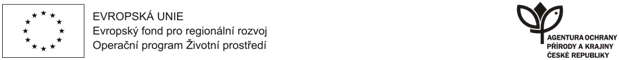 VZOR ProtokolU o předání a převzetí Díla (příloha č.7)

„…………………………………………………………………………………..………………“Zhotovitel (předávající)Název (jméno):	………………………………………………………………………………….Adresa:	…………………………………………………………....................................... IČO:	…………………………..Oprávněný zástupce zhotovitele: ………………………………………………….Objednatel (přejímající)Název:	Česká republika - Agentura ochrany přírody a krajiny České republikyAdresa:	Kaplanova 1931/1, 148 00 Praha 11, IČO:	62933591Oprávněný zástupce objednatele: ………………………………………Zhotovitel předává objednateli dílo provedené dle smlouvy o dílo č.: ……………………….… uzavřené mezi zhotovitelem a objednatelem dne: ……………...... (dále jen „Smlouva“).Stručná charakteristika díla:…………………………….…………………………………………….............................................................…………………………………………………………………………………………………………………........Podrobný popis díla a podmínky jeho realizace jsou specifikovány ve Smlouvě. Pověřený zástupce objednatele konstatuje /na základě prohlídky místa plnění uskutečněné dne ........……………/, že dílo bylo provedeno v termínu dle Smlouvy, odpovídá předmětu Smlouvy a objednatel dílo přejímá bez výhrad;bylo provedeno v termínu dle Smlouvy s drobnými vadami a nedodělky, jejichž soupis a požadovaný způsob odstranění je uveden v příloze tohoto předávacího protokolu. Objednatel přejímá dílo s výhradami. Objednatel stanoví následující termín pro odstranění těchto vad a nedodělků: ……………………......;neodpovídá předmětu Smlouvy a objednatel dílo nepřejímá.Důvod nepřevzetí díla:………………………………………………………………………………………………………………………………………………………………………………………………………………………..Seznam dokladů předaných objednateli:………………………………………………………………………………………………………………………………………………………………………………………………………………………………………………………………………………………………………………………………………………………………………………………………………………………………………………………………………………………………Dne……………….........................................					.............................................zhotovitel								objednatel                         						pověřený zástupce objednatelePŘÍLOHA č. 9 smlouvy o dílo: Vzor bankovní zárukyBankovní zárukaBeneficient:Česká republika - Agentura ochrany přírody a krajiny České republikyKaplanova 1931/1148 00  Praha 11IČ: 629 33 591V …..…., dne ............... Bankovní záruka č. ..... Naším klientem, společností ……….. se sídlem ……… IČ: ……. (dále jen „Zhotovitel“), nám bylo oznámeno, že jste s ním jako objednatel uzavřel dne ………. smlouvu o dílo č. j. ……. (dále jen „Smlouva”), jejímž předmětem je ………………………………………………………………….. v celkové ceně díla   …………… (včetně DPH).Dle podmínek Smlouvy je Zhotovitel povinen poskytnout Vám bankovní záruku za řádné odstraňování vad díla během záruční doby ve výši ………….Z příkazu našeho klienta, my ……banka .. se sídlem…………. IČ: ……………, zapsaná v obchodním rejstříku vedeném ………. vystavujeme tímto ve prospěch ……. neodvolatelnou a bezpodmínečnou bankovní záruku za řádné odstraňování vad díla Zhotovitelem, na něž se vztahuje záruka za jakost podle Smlouvy (dále jen „Bankovní záruka“) až do celkové výše ……… Kč, slovy: ………. (dále jen „Zaručená částka“) a zavazujeme se tímto vyplatit …………na Vaši první písemnou výzvu, bez námitek vyplývajících ze Smlouvy a bez přezkoumání předmětného právního vztahu, jakoukoliv částku nebo částky až do výše Zaručené částky. K Vaší výzvě musí být přiloženo Vaše písemné prohlášení, že Zhotovitel během záruční doby nesplnil své závazky stanovené Smlouvou, tedy řádně neodstraňoval vady díla, na něž se vztahuje záruka za jakost podle Smlouvy.Tato Bankovní záruka je platná do ……. a nároky z ní musí být uplatněny u naší banky nejpozději …….. Originál Vaší výzvy a prohlášení musí být doručeny naší bance na adresu: …………………..Vaše výzva a prohlášení musí být podepsány osobami oprávněnými Vás zastupovat a podpisy na této výzvě a prohlášení musí být ověřeny Vaší bankou nebo opatřeny úředním ověřením pravosti podpisů.Výše naší Bankovní záruky se snižuje o každou námi provedenou platbu z této Bankovní záruky. Vyplacením celé výše Zaručené částky tato Bankovní záruka zaniká.Tato Bankovní záruka je nepostupitelná a řídí se právními předpisy České republiky.Prosíme, vraťte nám originál této záruční listiny i přesto, že platnost této Bankovní záruky již skončila. Česká republika -  Agentura ochrany přírody a krajiny České republiky Se sídlem		Kaplanova 1931/1, 148 00 Praha 11 - ChodovZastoupená: 		RNDr. Františkem Pelcem, ředitelemBankovní spojení: ČNB Praha 1	IČO: 62933591  	 telefon:  283 069 242č. ú.: 18228011/0710		 e-mail: aopkcr@nature.cz……………..Se sídlem				……Zastoupený:				…….Bankovní spojení:	IČO:	 telefon: 	č. ú.:  		 zapsaný v obchodním rejstříku vedeném Městským/Krajským soudem v ………, sp.zn. ……….NEBO zapsaný v živnostenském rejstříku(dále jen „zhotovitel“)ObjednatelZhotovitelRNDr. František Pelc[jméno]ředitel[funkce]